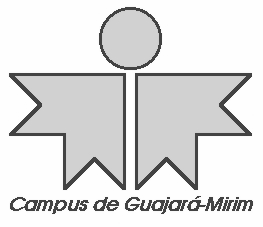 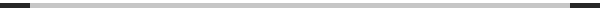 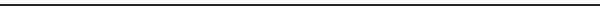 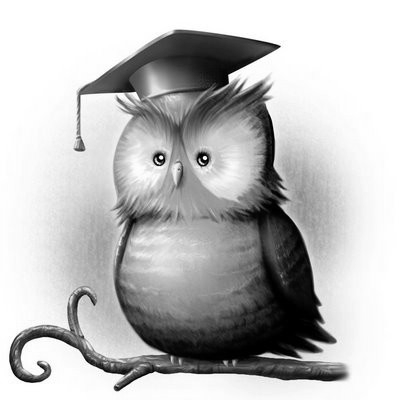 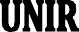 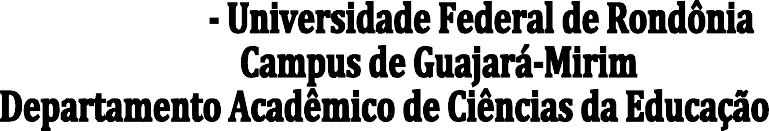 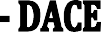 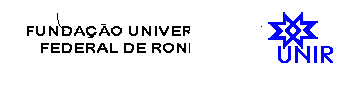 EMENTA DE DISCIPLINASDISCIPLINA: Legislação da Educação Brasileira	- Créditos: 4	CH: 80DISCIPLINA: Legislação da Educação Brasileira	- Créditos: 4	CH: 80Ementa: Estudo aplicado da legislação brasileira para a Educação Básica em vigor na data de ministração da disciplina, a partir da Lei de Diretrizes e Bases da Educação Nacional (Lei 9394/96), englobando sua legislação complementar e correlativa; a legislação do Estado de Rondônia, especialmente a Resolução 0138/CEE-RO, sua legislação complementar e correlativa; as normas para a Educação Básica específicas dos municípios de Guajará-Mirim e Nova Mamoré.Ementa: Estudo aplicado da legislação brasileira para a Educação Básica em vigor na data de ministração da disciplina, a partir da Lei de Diretrizes e Bases da Educação Nacional (Lei 9394/96), englobando sua legislação complementar e correlativa; a legislação do Estado de Rondônia, especialmente a Resolução 0138/CEE-RO, sua legislação complementar e correlativa; as normas para a Educação Básica específicas dos municípios de Guajará-Mirim e Nova Mamoré.Bibliografia básica:BRANDÃO, C. da F. LDB passo a passo. Lei de Diretrizes e Bases da Educação Nacional – Lei 9.394/96. São Paulo: AVERCAMP, 2003. BRASIL/MEC. Lei de Diretrizes e Bases da Educação nº. 9394/96.FAVERO, O. A educação nas Constituições brasileiras: 1823-1988: Campinas, SP: Autores  Associados, 1996.Leis e documentos oficiais de caráter nacional, estadual e municipal, em sua versão original, acessados via internet ou apresentados em documentas oficiais.Bibliografia complementar:BRASIL.	Constituição	(1988).	Constituição	da	República	Federativa	do	Brasil: promulgada em 5 de outubro de 1988. Brasília, DF: Senado, Atualizada.DELGADO, Evaldo Inácio (Org.). Políticas educacionais em crise e a prática docente. Canoas, RS: ULBRA, 2005.GUIRALDELLI Jr., P. História da educação. 2 ed. São Paulo: Cortez, 2000.LIBÂNEO,  J.  Educação escolar: políticas,  estrutura  e  organização.  3.  ed.  São Paulo: Cortez, 2006.RIBEIRO, Maria Luisa Santos. História da educação brasileira: organização escolar. 19. ed. Campinas, SP: Autores Associados, 2005.Bibliografia básica:BRANDÃO, C. da F. LDB passo a passo. Lei de Diretrizes e Bases da Educação Nacional – Lei 9.394/96. São Paulo: AVERCAMP, 2003. BRASIL/MEC. Lei de Diretrizes e Bases da Educação nº. 9394/96.FAVERO, O. A educação nas Constituições brasileiras: 1823-1988: Campinas, SP: Autores  Associados, 1996.Leis e documentos oficiais de caráter nacional, estadual e municipal, em sua versão original, acessados via internet ou apresentados em documentas oficiais.Bibliografia complementar:BRASIL.	Constituição	(1988).	Constituição	da	República	Federativa	do	Brasil: promulgada em 5 de outubro de 1988. Brasília, DF: Senado, Atualizada.DELGADO, Evaldo Inácio (Org.). Políticas educacionais em crise e a prática docente. Canoas, RS: ULBRA, 2005.GUIRALDELLI Jr., P. História da educação. 2 ed. São Paulo: Cortez, 2000.LIBÂNEO,  J.  Educação escolar: políticas,  estrutura  e  organização.  3.  ed.  São Paulo: Cortez, 2006.RIBEIRO, Maria Luisa Santos. História da educação brasileira: organização escolar. 19. ed. Campinas, SP: Autores Associados, 2005.